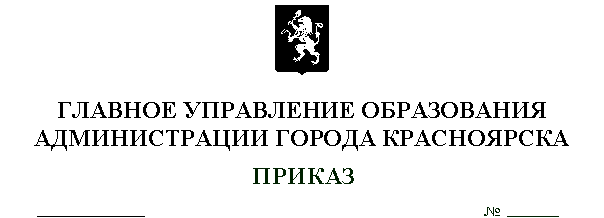 Во исполнение распоряжения Главы города от 20.04.2009 № 23-орг                             «Об организации дежурства должностных лиц администрации города в выходные и праздничные дни»,  приказа главного управления образования от   20 декабря 2021           № 534/п «Об организации дежурства должностных лиц главного управления образования администрации города в выходные и праздничные дни» для обеспечения стабильной работы всех муниципальных учреждений  отрасли «Образования» в выходные  и праздничные дни  мая 2024 года,ПРИКАЗЫВАЮ:Назначить ответственными  дежурными главного управления образования:Дежурство по главному управлению образования начинается в 8.00 и заканчивается в 8.00 следующего дня. В течение суток ответственный дежурный может находиться на рабочем месте или дома.Руководителям муниципальных учреждений отрасли «Образование»:- принять меры для обеспечения стабильного функционирования объектов собственности муниципальных учреждений, инженерных сетей и коммуникаций, охраны материальных ценностей и противопожарной безопасности в выходные и праздничные дни;- назначить ответственных дежурных по учреждению на май 2024;-  в срок до 23.04.2024 заполнить информацию о дежурных по учреждению с указанием контактных данных: - при возникновении в учреждениях в выходные и праздничные дни аварийных ситуаций и чрезвычайных происшествий производить оперативное информирование оперативного дежурного по главному управлению образования.Специалистам территориальных отделов главного управления образования администрации города по соответствующим районам города (Аносова Т.М., Артемова Е.В., Казакова О.Н., Тишкина А.А., Толстоногова Е.С., Тухватулина Н.Р.):- осуществлять контроль за своевременностью и полнотой заполнения учреждениями района информации о дежурных. 4. Контроль за исполнением настоящего приказа оставляю за собой.Исполняющий обязанностируководителя  управления                                                                    Чернышкова М.В.Гордеева Е.А., 263 81 81О назначении ответственныхдежурных главного управления образованияФ.И.О. ответственногодолжность датаконтактный телефонМарьясова Виктора Сергеевичазаместителя руководителя01.05.2024Швецову Анну Николаевну заместителя начальника отдела общего и дополнительного образования04.05.2024Тумашову Светлану Александровнузаместителя начальника отдела ресурсного обеспечения образовательных организаций05.05.2024Петрова Николая Николаевичаначальника отдела ресурсного обеспечения образовательных организаций09.05.2024Костромину Наталью Максимовнуначальника отдела правовой работы10.05.2024Алиханову Ольгу Борисовнуначальника  отдела главного управления образования города по Железнодорожному и Центральному районам города11.05.2024Ткачук Анну Витальевнуначальника  отдела главного управления образования города по Октябрьскому району города12.05.2024Урбанович Оксану Анатольевнуначальника  отдела главного управления образования города по Кировскому району города18.05.2024Авласевич Марину Николаевнуначальника  отдела главного управления образования города по Советскому району города19.05.2024Водневу НадеждуВалериевнузаместителя руководителя25.05.2024Фенину Елену Николаевнуначальника отделауправления   бюджетного учета и сводной отчетности26.05.2024